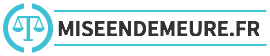 Votre Prénom et Nom(ou Nom de votre entreprise)Adresse Code postal et VilleTéléphoneEmail                                                                                                                                                  Nom votre débiteurAdresse postale de votre débiteur   (Ville), le (Date) Objet : MISE EN DEMEUREMadame, Monsieur,Je vous ai mandaté pour réaliser les travaux suivants XXX à l'adresse XXX. Les travaux ont débuté le XXX et se sont achevés le XXX.Or, j'ai constaté les malfaçons suivantes : DESCRIPTION DU PROBLEMEMalgré mes demandes, vous n'avez toujours procédé à la réparation de ces malfaçons.
Un tel retard dans l’exécution de vos obligations me cause un préjudice considérable que je ne saurais tolérer plus longtemps.   Je vous mets donc en demeure par la présente de reprendre le chantier pour réparer ces malfaçons dans un délai de huit jours.  A défaut de diligences de votre part dans ce délai, je n’aurai d’autre choix que d’engager votre responsabilité devant la juridiction compétente en application des dispositions des articles 1792 et suivants du Code civil, ce qui engendrera pour vous des frais bien supérieurs.  Je vous conseille donc de régulariser votre situation dans les plus brefs délais. La présente constitue l’ultime tentative de résolution amiable de ce litige. 

Dans l’attente de vos promptes diligences,

Veuillez agréer, Madame, Monsieur, à l’expression de mes sentiments distingués.

Signature Prénom et Nom